1. Title of Presentation  1. Title of Presentation  2. Please provide a brief description of the presentation contents. 2. Please provide a brief description of the presentation contents. 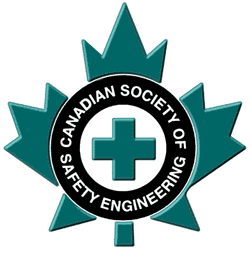 3. What are the learning outcomes (take-aways, key points, etc.) members can expect to learn from this presentation?3. What are the learning outcomes (take-aways, key points, etc.) members can expect to learn from this presentation?4. Please provide a short Bio that may be used in promotion of this event and as an introduction to your presentation. 4. Please provide a short Bio that may be used in promotion of this event and as an introduction to your presentation. Would you like this presentation to be considered for (you may choose one or both):  Would you like this presentation to be considered for (you may choose one or both):   Annual Professional Development Day (PDD) Monthly Chapter Luncheon If you are interested in presenting at the Chapter Luncheon, please let us know what month (or even day) you would be available, if possible.  If you are interested in presenting at the Chapter Luncheon, please let us know what month (or even day) you would be available, if possible.  Presentations should be a maximum of 30 minutes which includes a question period.  The presentation should be on a topic that provides our members with concept or knowledge, or tools or process, which they can take away and use/adopt for their organization.  The presentation should not be a sales pitch or promotion of a business; at the same time, it is okay to use company logos and discuss experiences/learnings of the organization you are associated with.Presentations should be a maximum of 30 minutes which includes a question period.  The presentation should be on a topic that provides our members with concept or knowledge, or tools or process, which they can take away and use/adopt for their organization.  The presentation should not be a sales pitch or promotion of a business; at the same time, it is okay to use company logos and discuss experiences/learnings of the organization you are associated with.